2. pielikumsSadarbības līgumam Nr. 6.-2.3.3/48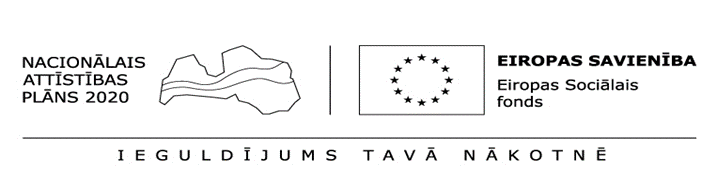 IESNIEGUMS par individuālās pieejas nodrošināšanu nodarbinātai personai ar zemu izglītības līmeni modulārās profesionālās izglītības programmas moduļa vai moduļu kopas apguveiIesniedzēja vārds: 									Iesniedzēja uzvārds: 								Iesniedzēja personas kods vai ID numurs:Dzimums:□ sieviete□ vīrietisE-pasta adrese:									Tālrunis: 										Deklarētā dzīvesvietas adrese: 												  (novads, pilsēta/pagasts, adrese)LŪDZU UZŅEMT MANI:		Ogres tehnikumā	modulārās profesionālās izglītības programmas moduļa vai moduļu kopas apguvei□ APLIECINU, ka šī iesnieguma iesniegšanas brīdī esmu nodarbināts/a (darba ņēmējs, pašnodarbināta persona) un esmu sasniedzis/sasniegusi vismaz 25 gadu vecumu.Darba vieta (nosaukums):								Darba vietas faktiskā atrašanās vieta (pilsēta vai pagasts):Kāda ir Jūsu profesija/amats darba vietā? ____________________________APLIECINU savu līdz šim iegūto izglītību (atzīmējiet visaugstāko no izglītībām un pievienojiet izglītību apliecinošo dokumenta kopiju):□ 	Nepabeigta pamatizglītība□ 	Vispārējā pamatizglītība (Apliecība par vispārējo pamatizglītību)□ 	Profesionālā pamatizglītība (Apliecība par profesionālo pamatizglītību)□ 	Profesionālā tālākizglītība (Profesionālās kvalifikācijas apliecība, 1.profesionālās kvalifikācijas līmenis)□ 	Arodizglītība (atestāts par arodizglītību)□ 	Profesionālā tālākizglītība (Profesionālās kvalifikācijas apliecība, 2.profesionālās kvalifikācijas līmenis)□ 	Vispārējā vidējā izglītība (atestāts par vispārējo vidējo izglītību)□ 	Profesionālā vidējā izglītība (Diploms par profesionālo vidējo izglītību)□ 	Profesionālā tālākizglītība (Profesionālās kvalifikācijas apliecība, 3.profesionālās kvalifikācijas līmenis)□ 	1.līmeņa profesionālā augstākā izglītība (koledža) (Pirmā līmeņa profesionālās augstākās izglītības diploms) □ 	Bakalaura studijas (Bakalaura diploms) □ 	2.līmeņa profesionālā augstākā izglītība (profesionālais bakalaurs, profesionālā augstākā izglītība) (Profesionālā bakalaura diploms; Profesionālās augstākās izglītības diploms) □ 	Maģistra studijas (Maģistra diploms) □ 	2.līmeņa profesionālā augstākā izglītība (profesionālais maģistrs) (Profesionālā maģistra diploms) □ 	Doktora studijas (Doktora diploms)Vienlaikus, uzsākot mācības ESF projekta Nr.8.4.1.0/16/I/001 “Nodarbināto personu profesionālās kompetences pilnveide” (turpmāk – Projekts) ietvaros, apgūstu arī citu izglītību vai apmācību/as*:□ jā□ nē * Personas (dalībnieki), kas, uzsākot dalību ESF projektā, mācās (mūžizglītības vai formālās izglītības programmās) vai iesaistījušies apmācībās (ārpus darba apmācībās / apmācībās darbā, neformālā izglītībā, profesionālās izglītības programmās utt.).TAUTĪBA:PILSONĪBA:□ Latvijas pilsonis/-e□ Citas valsts pilsonis/-e□ Migranti, dalībnieki ar ārvalstu izcelsmi, minoritātes **□ Atsakos sniegt informāciju** Migranti - personas, kas ieceļojušas Latvijā no citas valsts ar mērķi apmesties tajā uz dzīvi, kas uzskatāmi par ārzemniekiem, repatriantiem vai patvēruma meklētājiem. 31.10.2002. likuma "Imigrācijas likums" 1.pantā noteikts, ka ārzemnieks ir persona, kura nav Latvijas pilsonis un Latvijas nepilsonis. 21.09.1995. likuma "Repatriācijas likums" 2. pantā noteikts, ka repatriants ir persona, kura ir Latvijas pilsonis vai kurai viens no vecākiem vai vecvecākiem ir latvietis vai lībietis (līvs) un kura brīvprātīgi pārceļas uz pastāvīgu dzīvi Latvijas Republikā. 15.06.2009. likuma "Patvēruma likums" 1.pantā noteikts, ka patvēruma meklētājs ir trešās valsts piederīgais vai bezvalstnieks, kas šajā likumā noteiktajā kārtībā iesniedzis iesniegumu par bēgļa vai alternatīvā statusa piešķiršanu Latvijas Republikā līdz brīdim, kad stājies spēkā un kļuvis neapstrīdams galīgais lēmums par viņa iesniegumu.
Dalībnieki ar ārvalstu izcelsmi - personas, kuru vecāki ir dzimuši ārpus Latvijas Republikas.
Minoritāšu grupas (tostarp sociāli atstumtās kopienas, piemēram, romi) - dalībnieki, kas pieder pie kādas no nacionālajām minoritātēm. Atbilstoši 12.06.2009. likuma "Par Vispārējo konvenciju par nacionālo minoritāšu aizsardzību" 2. pantam, nacionālās minoritātes ir Latvijas pilsoņi, kuri kultūras, reliģijas vai valodas ziņā atšķiras no latviešiem, paaudzēm ilgi tradicionāli dzīvojoši Latvijā un uzskata sevi par piederīgiem Latvijas valstij un sabiedrībai, kā arī vēlas saglabāt un attīstīt savu kultūru, reliģiju vai valodu. Personas, kas nav Latvijas pilsoņi, bet pastāvīgi un legāli dzīvo Latvijas Republikā, un kas sevi identificē ar iepriekš minēto nacionālās minoritātes definīciju, arī ir uzskatāmas par nacionālajām minoritātēm.APLIECINU, ka man (atbilstošo atzīmēt):piešķirts bēgļa vai alternatīvais statuss.APLIECINU, ka es (atbilstošo atzīmēt):mājsaimniecību, kurai ir piešķirts trūcīgas vai maznodrošinātas mājsaimniecības statuss.SOCIĀLIE DATI:Uz mani attiecas kāds no zemāk minētajiem punktiem:Esmu persona no daudzbērnu ģimenes (daudzbērnu ģimene Bērnu tiesību aizsardzības likuma izpratnē - ģimene, kura aprūpē trīs vai vairāk bērnus, tai skaitā audžuģimenē ievietotus un aizbildnībā esošus bērnus.);Esmu persona, kuras aprūpē mājās apgādībā esošu personu;Esmu personas ar prognozējamu invaliditāti;Esmu no psihoaktīvām vielām atkarīga persona un līdzatkarīgais ģimenes loceklis;Esmu ieslodzījumā esoša vai no ieslodzījuma vietas atbrīvota persona;Esmu vardarbībā cietusi persona/cilvēktirdzniecības upuris;Esmu bezpajumtnieks vai mājokli zaudējuša persona;Esmu ģimene vai atsevišķi dzīvojoša persona, kas atzīta par trūcīgu, t.sk. persona, kas saņem pabalstu garantētā minimālā ienākuma (GMI) līmeņa nodrošināšanai;Esmu mājokļa pabalsta saņēmējs.□ Jā□ Nē□ Atsakos sniegt informācijuMĀJSAIMNIECĪBAS DATI (iespējami vairāki varianti):□ Manas ģimenes mājsaimniecībā ir persona, kuras apgādībā ir bērns/bērni□ Esmu persona bez noteiktas dzīvesvietas ***□ Esmu persona no lauku apvidiem ****□ Neviens no variantiem□ Atsakos sniegt informāciju*** Personas bez noteiktas dzīves vietas (t.sk. personas, kas apmetušās bezpajumtnieku patversmēs, krīzes centros, bēgļu nometnēs).**** Personas no lauku apvidiem - par lauku teritoriju tiek uzskatīta visa Latvijas teritorija, izņemot republikas pilsētas un novadu teritoriālās vienības - pilsētas ar iedzīvotāju skaitu virs 5000 (t.i. izmantojot Centrālās statistikas pārvaldes datus).□ APLIECINU, KA ESMU SNIEDZIS/GUSI TIKAI PATIESAS ZIŅAS PAR SEVI, tai skaitā par savu vecumu, nodarbinātību un izglītības līmeni.□ APLIECINU, ka esmu informēts/a, ka šajā iesniegumā pieprasītie mani personas dati tiks apstrādāti Valsts izglītības attīstības aģentūras īstenotā Projekta ietvaros. Nolūks personas datu apstrādei ir personas atbilstības pārbaudes veikšana atbilstoši projekta mērķa grupai.Informācija par personas datu apstrādi Projekta ietvaros ir pieejama:  https://www.macibaspieaugusajiem.lv/privatuma-politika.____________________________________________(datums, paraksts)Iesniegums saņemts: (saņemšanas datums)			    (saņēmēja vārds, uzvārds, ieņemamais amats, paraksts)-□ Latvietis/-e□ Roms□ Cits/-a □ Atsakos sniegt informāciju□ IR□ NAV□ Pārstāvu, iesniegumam pievienojot klāt trūcīgās vai maznodrošinātās mājsaimniecības statusa apliecinoša dokumenta kopju.□ NepārstāvuAizpilda izglītības iestāde